Hayton and Burnby Parish Councilwww.haytonandburnbypc.co.ukTel: 01759 301386  Email; clerk@jigreen.plus.comClerk: Joanna Green, 29 Barmby Road, Pocklington, York, YO42 2DLDear CouncillorA meeting of Hayton and Burnby Parish Council will be held on Thursday 4th June 2015 in Hayton Village Hall, at 7.30pm.  You are summoned to attend, if you are unable to attend, would you please contact me in order that I can record your apologies.Members of the public are welcome to attend the meeting and may address the council during the Public Participation period. An agenda for the meeting is shown below.Joanna Green, clerk to the council.  29/05/2015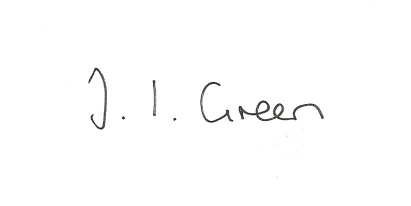 AGENDAPublic Session56/15 Welcome and Apologies.57/15  To approve the minutes of the meeting  held on 21st May 201558/15 Declaration of Interest.  The Parish Councils Code of Conduct. To record any declarations of interest by any member in respect of items on this agenda. 59/15 To receive clerk's report on matters being progressed from previous meetingsTraffic / HighwaysBeck / drainageRagwortPension Auto-enrolmentERYC Archives Service request for photographs60/15 To Review the Village Taskforce Schedule of works from August 2014 to see which items are still to be done.61/15 PlanningTo receive notice of grant of planning permission :15/00835/PLF Ground mounted solar panels at Thorpefield Farm, York Road, Hayton.15/00915/PLF Detached garage to rear of Berkshire House, Town Street, Hayton.To receive notice of refusal of planning permission :14/03000/PLF Conversion and extension of outbuilding to form separate dwelling at The Vicarage, Town Street, Hayton.62/15 AccountsBank balanceAutela payroll services April -June £16.5063/15 Correspondence:East Riding Clinical Commissioning Group - invitation to AGM 24th June in CottinghamHumberside Police - June newsletter64/15 Councillors reports65/15 Date of next meeting